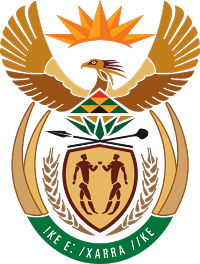 MINISTRY FOR COOPERATIVE GOVERNANCE AND TRADITIONAL AFFAIRSREPUBLIC OF SOUTH AFRICANATIONAL ASSEMBLYQUESTION FOR WRITTEN REPLYQUESTION NUMBER 2015/4148DATE OF PUBLICATION: 20 NOVEMBER 20154148.	Mr W Horn (DA) to ask the Minister of Cooperative Governance and Traditional Affairs:What was the (a) value of the capital expenditure budget and (b) amount unspent in respect of the specified budget of the Mangaung Metropolitan Municipality in the Free State in the (i) 2011-12, (ii) 2012-13, (iii) 2013-14 and (iv) 2014-15 financial years?							NW5021EReply:This information has been requested from the Mangaung Metropolitan Municipality and will be communicated to the Honorable Member when it is available.